COURS À DISTANCE – CLASSE DE SECONDES (A, B & C)Les activités proposées permettent la continuité des apprentissages. Les ressources disponibles sur Pronote ou sur hglycee.fr vous permettent de continuer à travailler mais vous n’êtes pas seuls : contactez vos enseignants et vos amis si vous avez des difficultés. 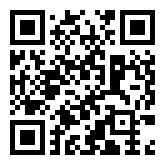 Contacts des enseignantsSemaine du  mars 2020 Parution chaque mardi avec les corrections de la semaine précédenteHISTOIREThème IV – « Dynamiques et ruptures dans les sociétés des XVIIe et XVIIIe siècles. »Chapitre 9 « Les Lumières » et le développement des sciences. »(15) Les « Lumières », un nouvel esprit politique et scientifique, (16) Sciences et techniques au service d’une révolution spirituelle et idéologique.  Deux (2) documents sont distribués : Le planning que vous êtes en train de lireUn questionnaire à remplir portant sur les connaissances des cours (I), (II) et (III) du manuel d’Histoire 2de. JOUR 1 : Questionnaire sur les cours du manuel d’Histoire, chapitre 7 « Les Lumières et le développement des sciences (XVIIe – XVIIIe siècles). »Lecture et la compréhension du cours (I) « Un nouvel esprit scientifique au XVIIIe siècle », pages 218 et 219, du cours (II) « L’extension et la diffusion de l’esprit scientifique au XVIIIe siècle », pages 222 et 223 et du cours (III) « Un « âge d’or » des techniques au XVIIIe siècle », pages 228 et 229. Remplir le questionnaire vous permettra de tester vos capacités à lire et comprendre un document, vous donnera des exemples pour illustrer vos développements et vous entraînera pour rédiger. Consigne : complétez le questionnaire sur la leçon « Les Lumières et le développement des sciences (XVIIe – XVIIIe siècles) ». JOUR 2 : Travail sur le manuel d’Histoire : « Émilie du Châtelet, femme de Science », pages 226 & 227. Vous allez réutiliser les notions vues pour analyser un cas concret de construction et de diffusion de la culture scientifique au XVIIIe siècle. Recopiez les questions dans votre classeur et répondez aux questions. Relisez-vous soigneusement.  Consigne : répondez aux questions 1 ; 2 et 4 page 227, à l’aide des documents des pages 226 et 2277. JOUR 3 : QCM Pronote d’entraînement en Géographie, « Les migrations internationales », vendredi 10 avril 2020. Rendez-vous sur Pronote : vérifiez à l’avance que vos codes de connexion fonctionnent. Prenez contact à l’avance avec la direction du Lycée La Fontaine si vous rencontrez des problèmes de connexion. Consigne : répondez au questionnaire portant sur la fiche (16) de Géographie « Les migrations internationales » et le dossier documentaire du manuel sur les Rohingyas de Birmanie. NOMS & Prénoms :Emails : WhatsApp : Horaires de permanence : ALI YÉRO Souleymaneali-yero.souleymane@fontaine.ne96 55 86 1709h00 – 12h00BERTHO Erwanbertho.erwan@fontaine.ne80 40 58 9809h00 – 12h00KOSSOU Ronankossou.ronan@fontaine.ne00 33 6 83 98 12 8909h00 – 12h00